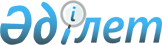 О внесении дополнения и изменения в постановление Правительства Республики Казахстан от 10 декабря 2002 года N 1295
					
			Утративший силу
			
			
		
					Постановление Правительства Республики Казахстан от 13 мая 2008 года N 449. Утратило силу постановлением Правительства Республики Казахстан от 31 октября 2015 года № 870      Сноска. Утратило силу постановлением Правительства РК от 31.10.2015 № 870 (вводится в действие по истечении десяти календарных дней после дня его первого официального опубликования).      Правительство Республики Казахстан  ПОСТАНОВЛЯЕТ : 

      1. Внести в  постановление Правительства Республики Казахстан от 10 декабря 2002 года N 1295 "Об утверждении перечней карантинных объектов и особо опасных вредных организмов" (САПП Республики Казахстан, 2002 г., N 44, ст. 440) следующее дополнение и изменение: 

      в  Перечне карантинных объектов, борьба с которыми осуществляется за счет средств республиканского бюджета, утвержденном указанным постановлением: 

      в разделе "Вредители, возбудители болезней растений и сорняки, отсутствующие на территории Республики Казахстан, имеющие карантинное значение": 

      подраздел "А. Вредители растений" дополнить строкой следующего содержания: 

      "Trogoderma granarium (Ev.)". 

      в разделе "Карантинные объекты, ограниченно распространенные на территории Республики Казахстан": 

      в подразделе "А. Вредители растений" строку "Trogoderma granarium(Ev.)" исключить. 

      2. Настоящее постановление вводится в действие со дня подписания.        Премьер-Министр 

      Республики Казахстан                       К. Масимов 
					© 2012. РГП на ПХВ «Институт законодательства и правовой информации Республики Казахстан» Министерства юстиции Республики Казахстан
				